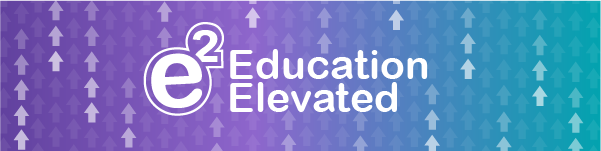 Conference BingoFill in each empty space with one take-away from each session you attend.  Feel free to print this out or just mark spaces within word.  Turn in a screenshot/picture of your bingo card after each 5 in a row; up to 5 entries possible per person.  Entries must be submitted by 1:50pm to be entered into the book drawings.  Use the blank spaces to add your favorite learning moments!Speaker reads a quoteCompleted 3 feedback surveysLooked for more information on something presented Someone used a nonstandard emoji in the chat “Can everyone hear me” / “you are muted”Engaged with E2 conference social mediaExperienced legacy hand (someone forgot to put their hand down)I laughed at something funnySaved the screen/something sharedUnexpected interruption (pet, phone, doorbell, other people, etc.)Free Space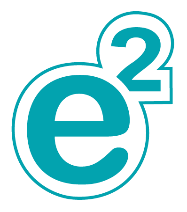 Someone introduced themselves with their pronounsSpoke/typed with someone newSomeone is using a Teams / blurred backgroundMore than 5 people in a session have their videos cameras on“Captions can be found…”Learned something from Flower DarbyGot someone’s contact info to continue conversation laterSomeone (or you) ate on videoThought you were muted but were not (or vice versa)Used together mode in Teams